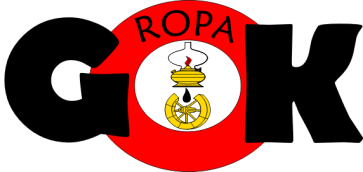 RegulaminZASADY UDZIAŁU STOISK WYSTAWOWYCH 
W „II BIENNALE SZTUKI LUDOWEJ I RĘKODZIEŁA”Informacje ogólne„II Biennale Sztuki Ludowej i Rękodzieła” jest imprezą mającą charakter edukacyjno-kulturalny. Impreza odbędzie się w dniu 16 lipca 2017 r. w Ropie na placu przy Dworze w Ropie.Organizatorem imprezy jest Gminny Ośrodek Kultury w Ropie oraz Fundacja „Szlachetne Zdrowie…”.Organizator ma prawo odwołać imprezę lub zmienić datę, miejsce, oraz program imprezy z ważnych przyczyn, tj. ogłoszenie żałoby narodowej, niesprzyjające warunki pogodowe uniemożliwiające odbycie się imprezy oraz przypadków, gdy zmiana spowodowana jest koniecznością zapewnienia bezpieczeństwa, zdrowia lub życia ludzi,, 
z czego Organizator nie ponosi  żadnej odpowiedzialności, gdyż jest to niezależne od niego.Rozpoczęcie imprezy z występami zaplanowane jest na godzinę 14:00. Sprzedaż wyrobów rękodzielniczych może trwać od godziny 10:00 najpóźniej do godziny 19:00. O wszelkich zaistniałych zmianach Organizator będzie informował telefonicznie lub drogą mailową.Dodatkowe informacje dostępne w siedzibie Gminnego Ośrodka Kultury w Ropie lub pod nr telefonu 18 353 06 11.Stoiska wystawoweW trakcie imprezy odbędzie się prezentacja sztuki ludowej 
i rękodzieła poprzez stoiska wystawowe regionalnych artystów ludowych, wyrabiających rękodzieło, zamieszkałych w powiecie gorlickim, jasielskim i nowosądeckim.Niedopuszczalne jest wystawianie przedmiotów nie będących rękodziełem lub zakupionych prac i sprzedawaniu ich jako własnych, gdyż jest to niezgodne z prawami autorskimi.W trakcie imprezy, wystawcy mogą prezentować i sprzedawać własne wyroby rękodzielnicze po ustalonej wg siebie cenie.Organizator zapewnia zorganizowanie stoiska (w formie namiotu, stołu i krzesła), chyba że Wystawca chce przyjechać z własnym.
 W takiej sytuacji należy zawiadomić o tym fakcie Organizatora 
w załączonej do regulaminu Karcie zgłoszeniowej  w rubryce UWAGI.Wszelkie inne uwagi,( np. o wymaganych wymiarach stoiska)  można zgłaszać w karcie zgłoszeń, w rubryce UWAGI.ZgłoszeniaWymaganym warunkiem  wzięcia udziału w Biennale, jest dokładne uzupełnienie załączonej KARTY ZGŁOSZENIOWEJ i odesłanie  
jej najpóźniej w terminie do 30 czerwca 2017 r.Wystawcy, którzy nie odeślą Karty Zgłoszeń nie będą mieli zapewnionego stoiska.Wystawca wyraża zgodę na fotografowanie stoisk i publikację  zdjęć  z wizerunkiem na stronie www.gokropa.iap.pl OPŁATY ZA UCZESTNICTWOWystawcy nie ponoszą żadnych opłat.